The Solar SystemName:_______________________________________			Block:_____________________________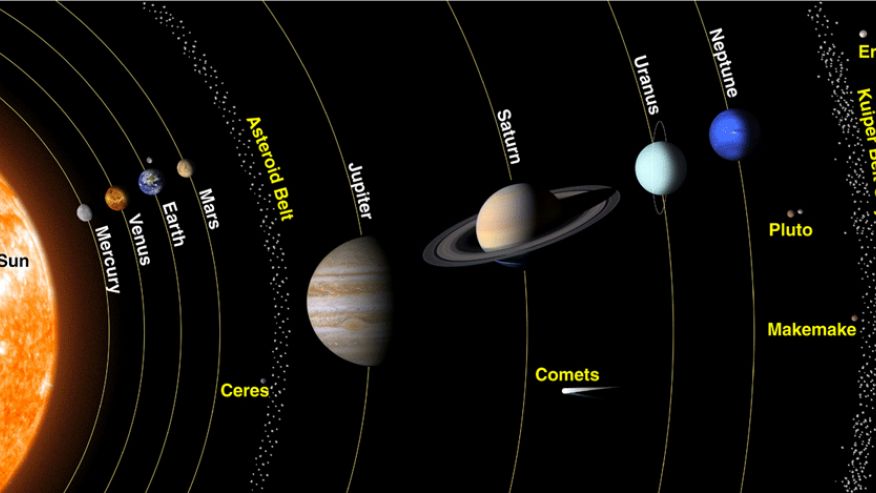 Our Solar System is made up of: Planets are grouped into two categories: Terrestrial: ______________________________________________________________________________________Characteristics:Jovian: ___________________________________________________________________________________________Characteristics: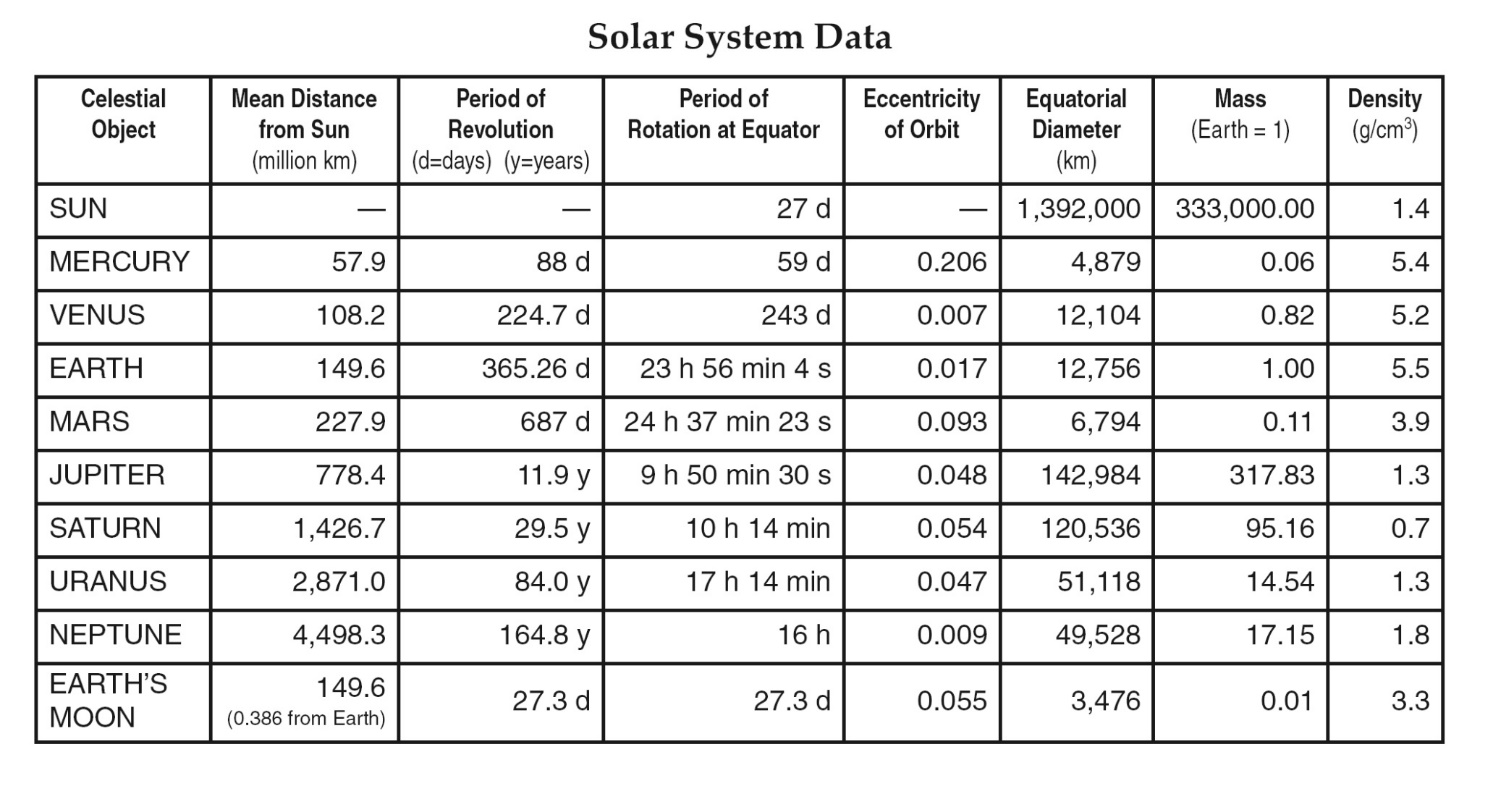 Data on the planets can be found on page ______ of the ESRT!To accurately compare the scaled sizes of planets to one another: